Today’s ServiceOctober 27, 2019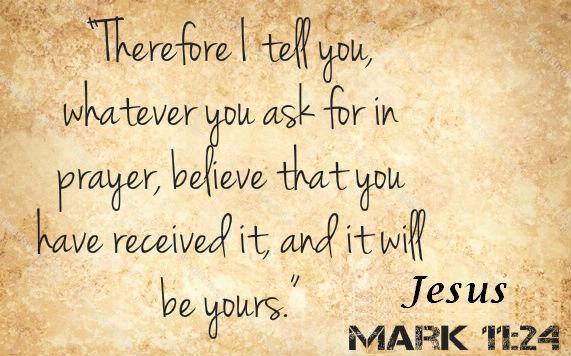  Call to Worship                                                                                                                                                                                        Hymn AnnouncementsPrayer RequestsMusicSermonOffering (on table) From the PastorGod never calls without equipping (Hebrews 13: 20, 21).  In fact, God doesn’t call the equipped but He equips the called.  We hear much today about empowering.  Whole industries have sprung up to empower people in all areas of their lives.  Rejecting humanism, we have the Holy Spirit to empower us to do the tasks for which we have no power to do alone.  He comes to help those who are helpless.  He comes to strengthen and inspire.  In other words, He is in your life in order to anoint you for your appointed task—the task God assigned to you before you were you to know!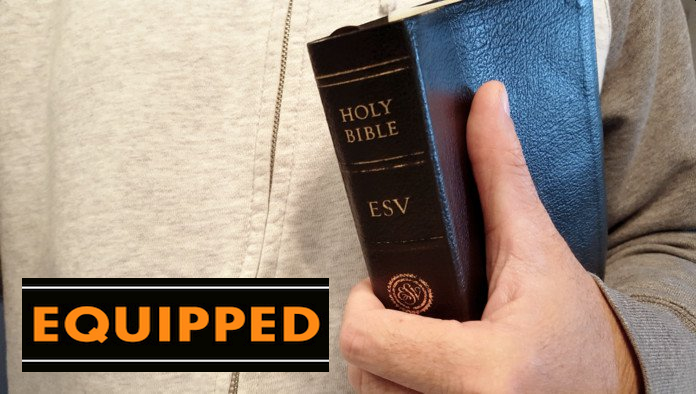 Pastor TonyChurch InformationLast Week’s giving:       $         210           Month to date:      $    4,120Weekly Goal:                 $      1,200        Previous month:       $    3,607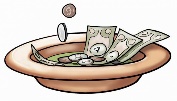 2019 Weekly Average: $     1,120           EldersTony Raker (Pastor)..……………………...........     tonyraker@yahoo.comDelmas (Moe) Ritenour….…………………………..  moemar@shentel.net Finance:   Linda Fraley ………………………………..  lindaf12@shentel.net IT & Media:  Rob Moses & Scott TuckerBulletin: Rob Moses ……………….  admin@graceevfreechurchva.org Breakfast: Tammy Copeland ……….…tammyscopeland@gmail.com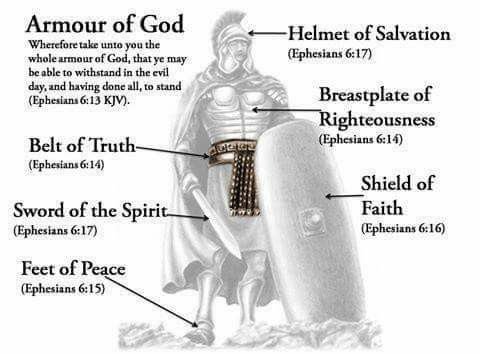 Grace Evangelical Free Church718 E Queen Street, Strasburg, VA 22657,     540-465-4744 msg ph  https://graceevfreechurchva.orgPlease turn off or mute cell phonesNotes: 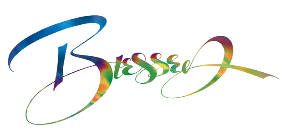 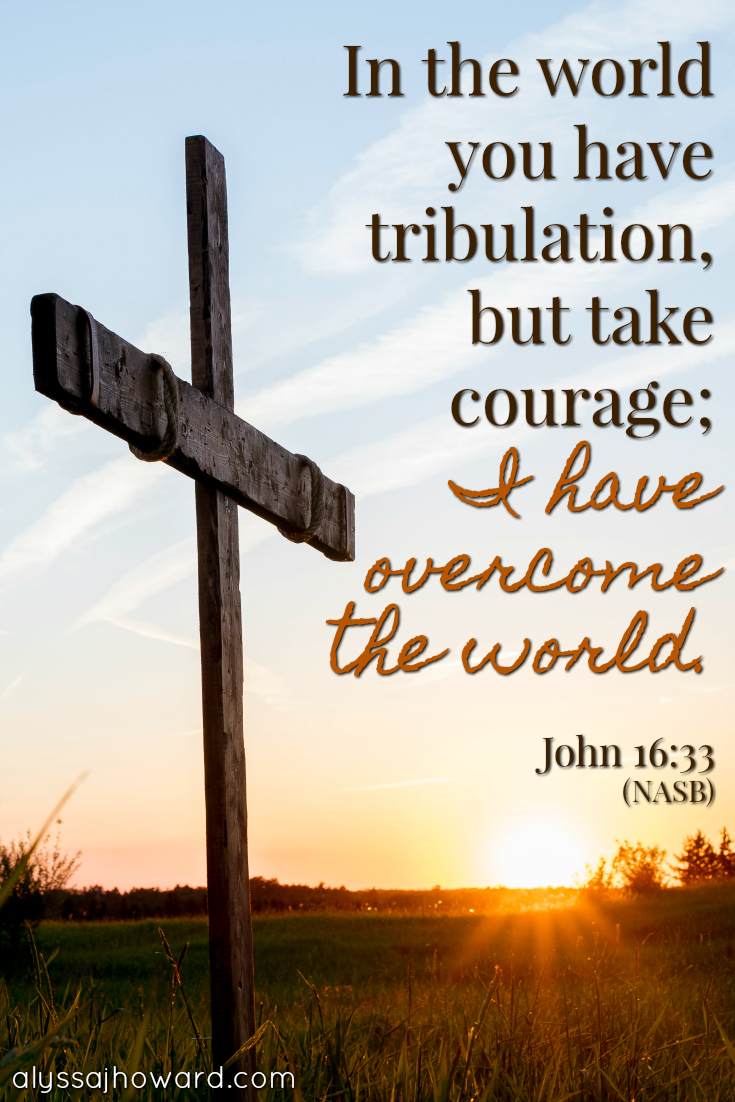 